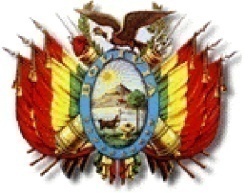 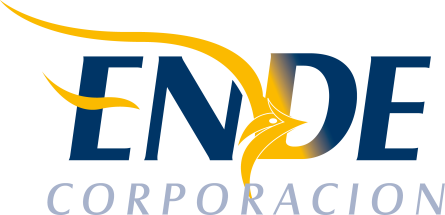                          ESTADO PLURINACIONAL DE BOLIVIAEMPRESA NACIONAL DE ELECTRICIDAD - ENDECONTRATACION DIRECTA CON PROCESO PREVIO: CDCPP-ENDE-2018-134 SEGUNDA INVITACION“COMPRA DE LLANTAS VEHICULOS ADMINISTRACION REGIONAL COBIJA”.RESULTADO DEL PROCESO DE CONTRATACION La Empresa Nacional de Electricidad (ENDE), comunica que en el proceso de contratación directa CDCPP-ENDE-2018-134 SEGUNDA INVITACION, “COMPRA DE LLANTAS VEHICULOS ADMINISTRACION REGIONAL COBIJA”, las propuestas presentadas, no cumplen con los requisitos mínimos de la expresión de interés). Cochabamba, diciembre 2018